We Love the NorthwoodsHow to use our “sticker” on Instagram:Stickers are gifs without a background that are placed over an image or video in Instagram storiesTo use a “sticker” on an Instagram story:Open InstagramSlide left to create a storyTake picture or upload picture to use as story- DO NOT PRESS SEND YETAdd sticker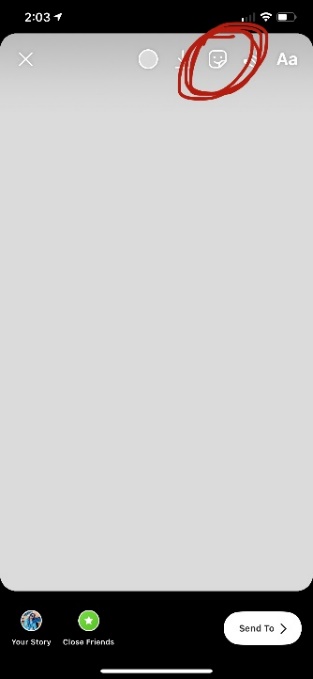 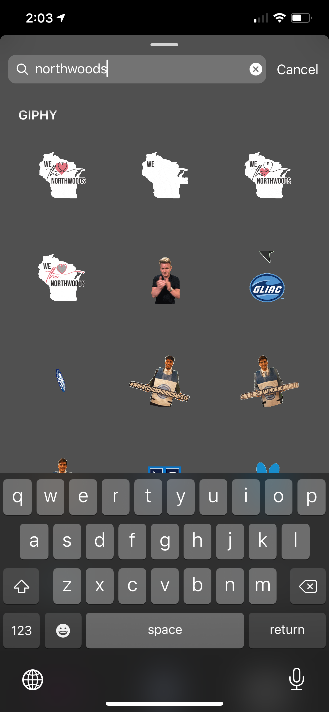 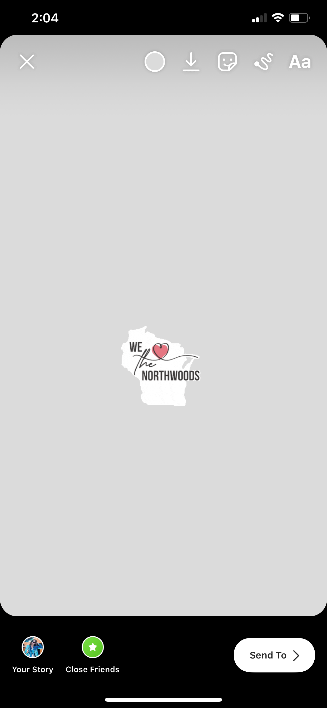 Click middle icon in upper left corner In search bar type NorthwoodsSelect sticker you want to useMove stickerUse two fingers to resize and move stickerFinish and post your story.